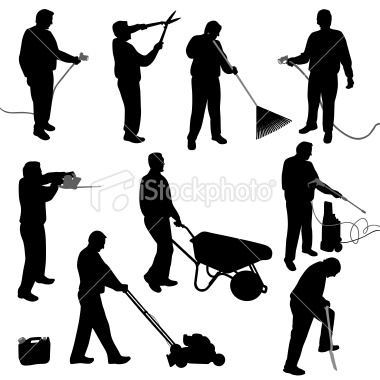 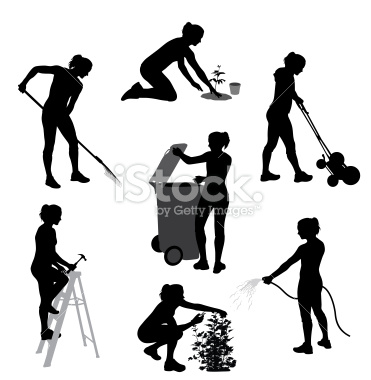 Yard Work (What are they doing?)1.2.3.4. 5.6.7.8.9.10.11.12.13.14.15.16.